С 01.09.2020г. по 11.09.2020г. проведена Декада дорожной безопасности.Воспитанники всех возрастных групп повторили правила дорожного движения, поучаствовали в развлечениях, творческих конкурсах.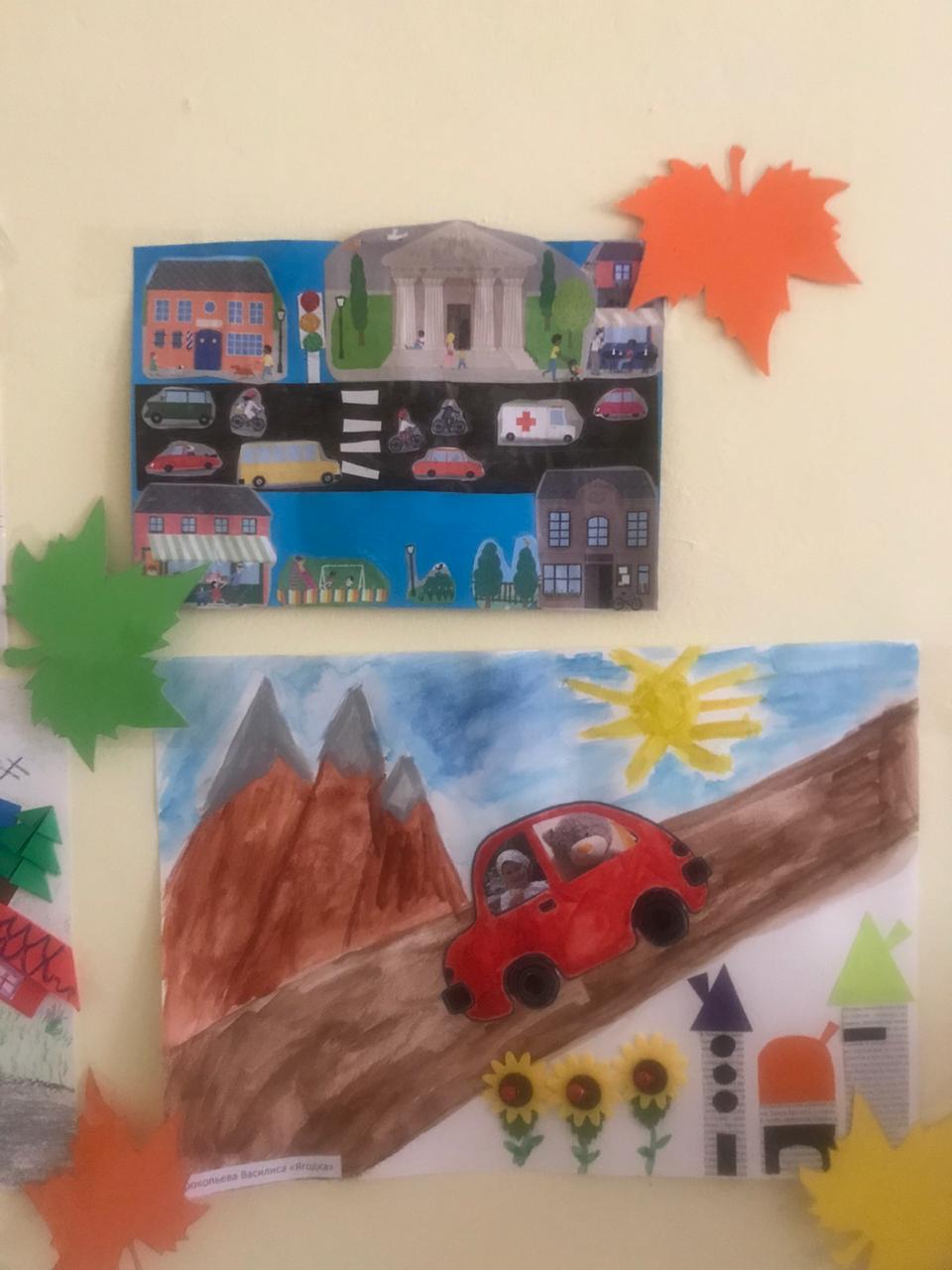 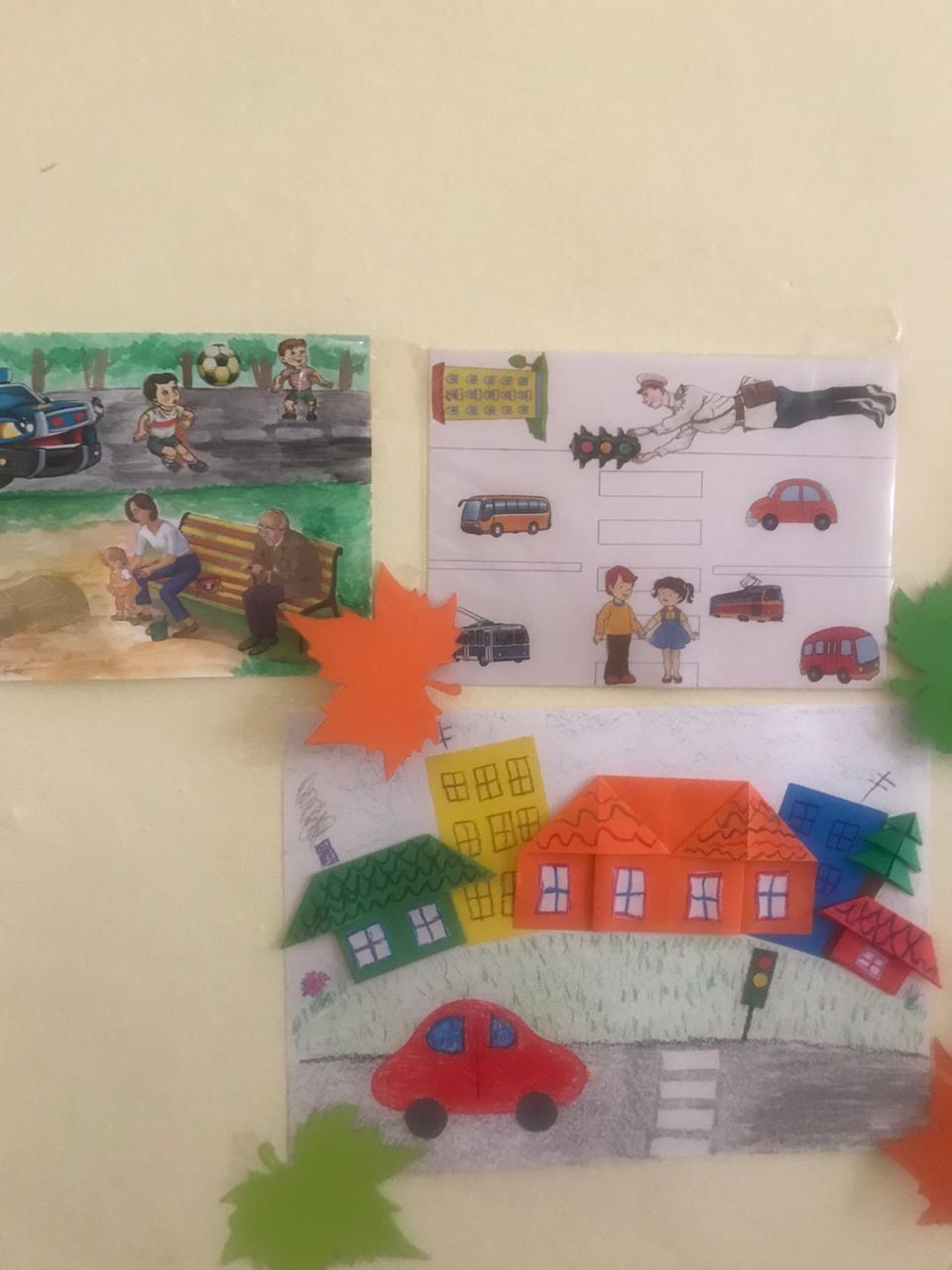 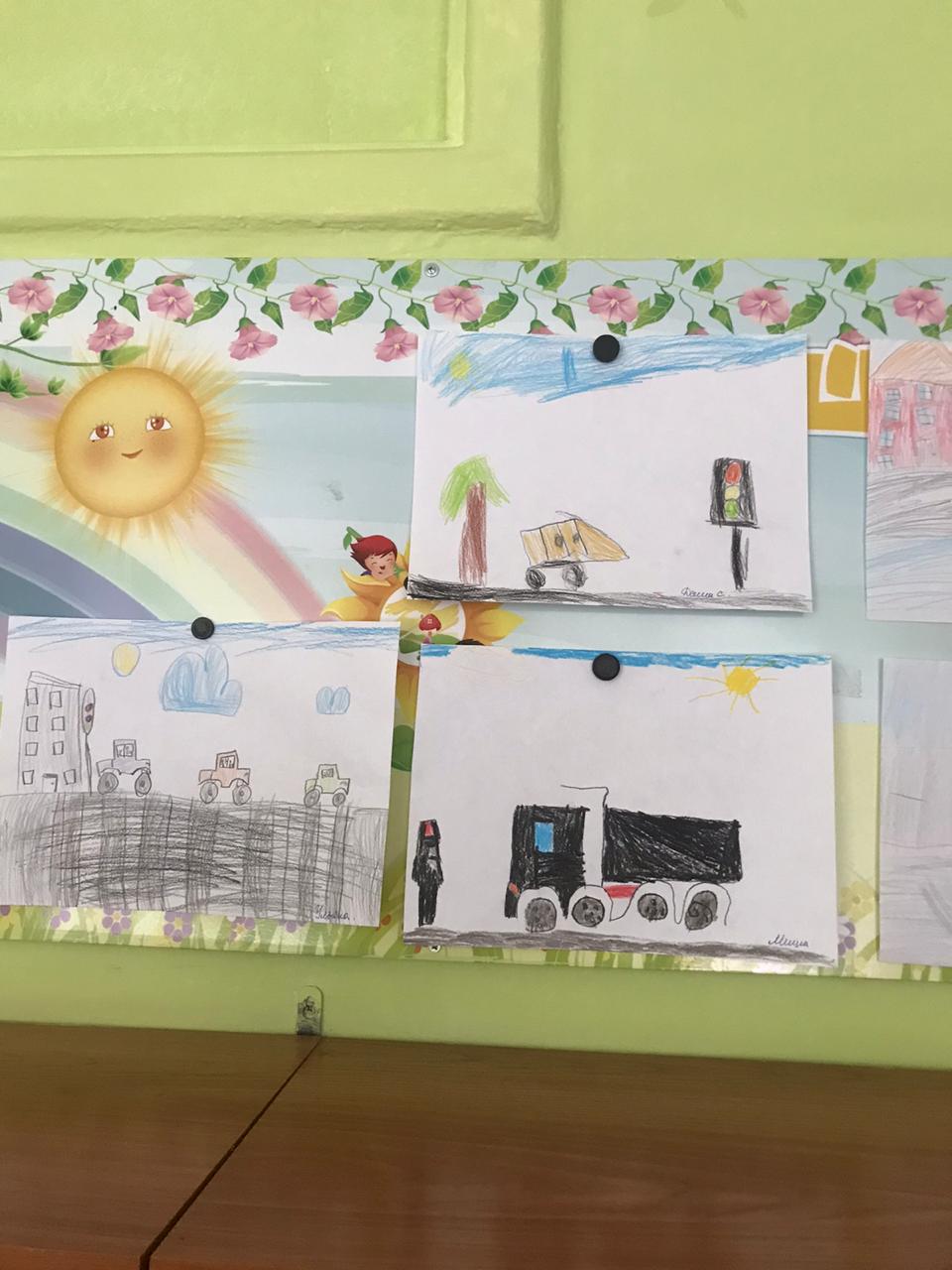 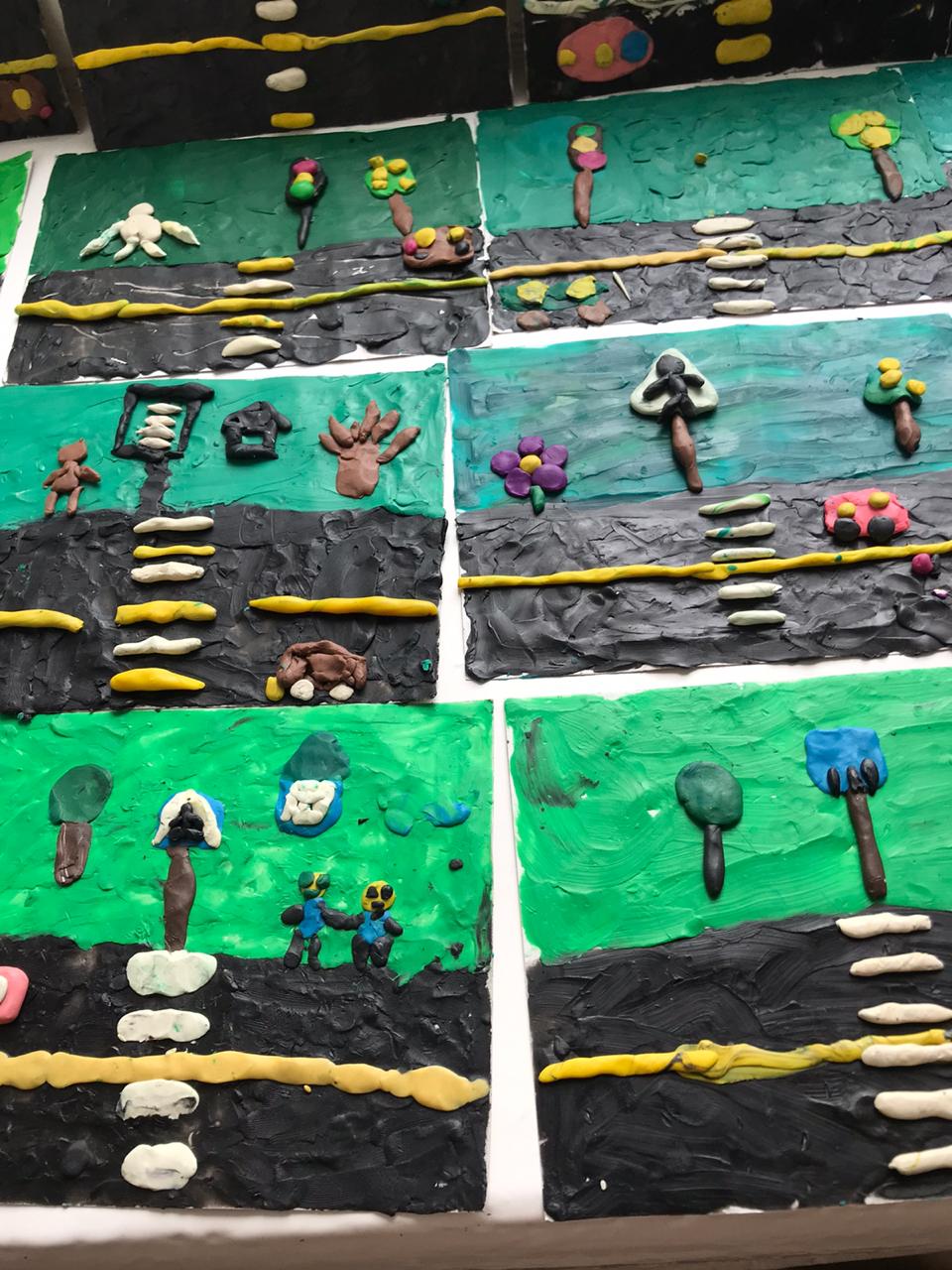 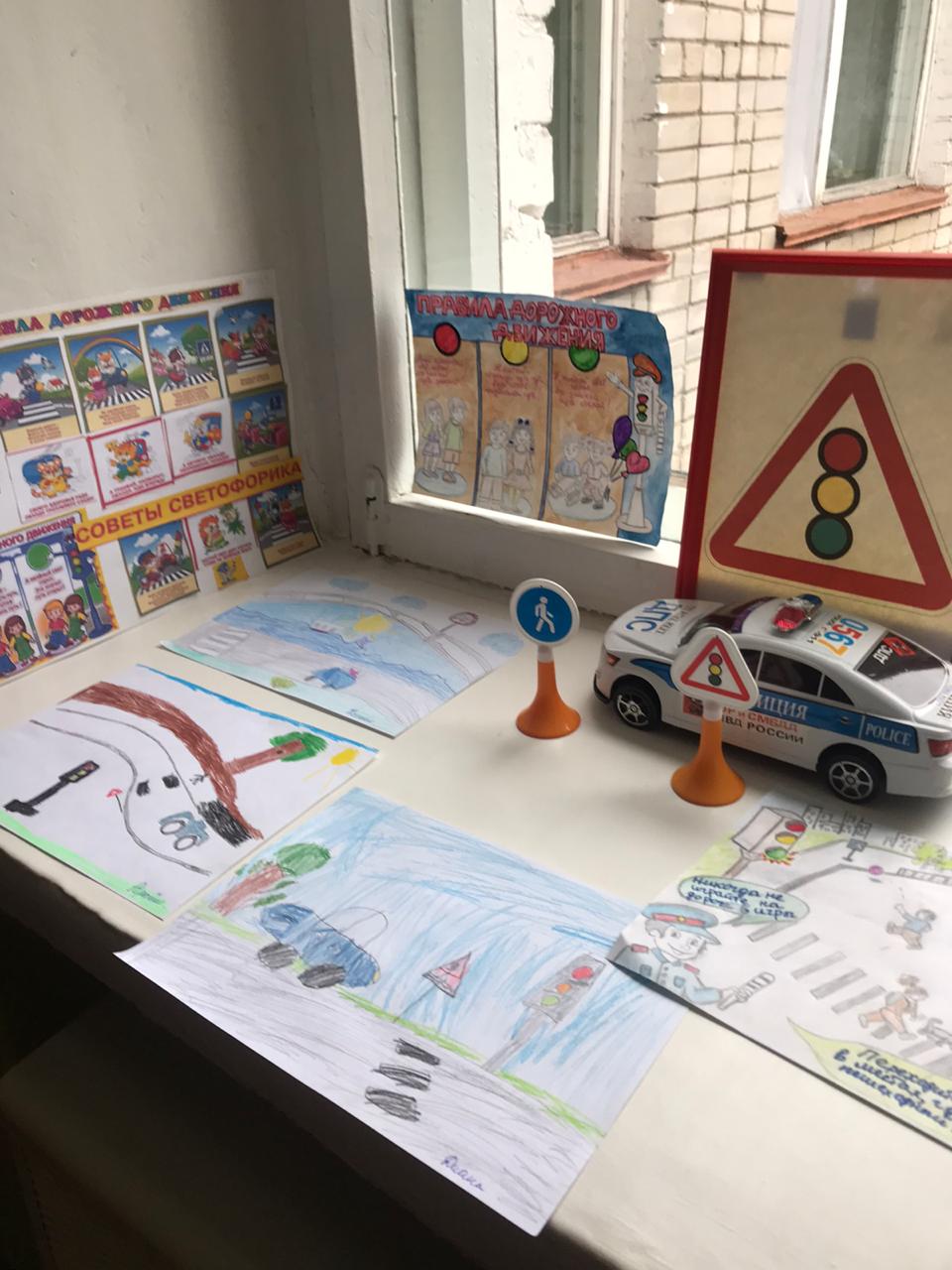 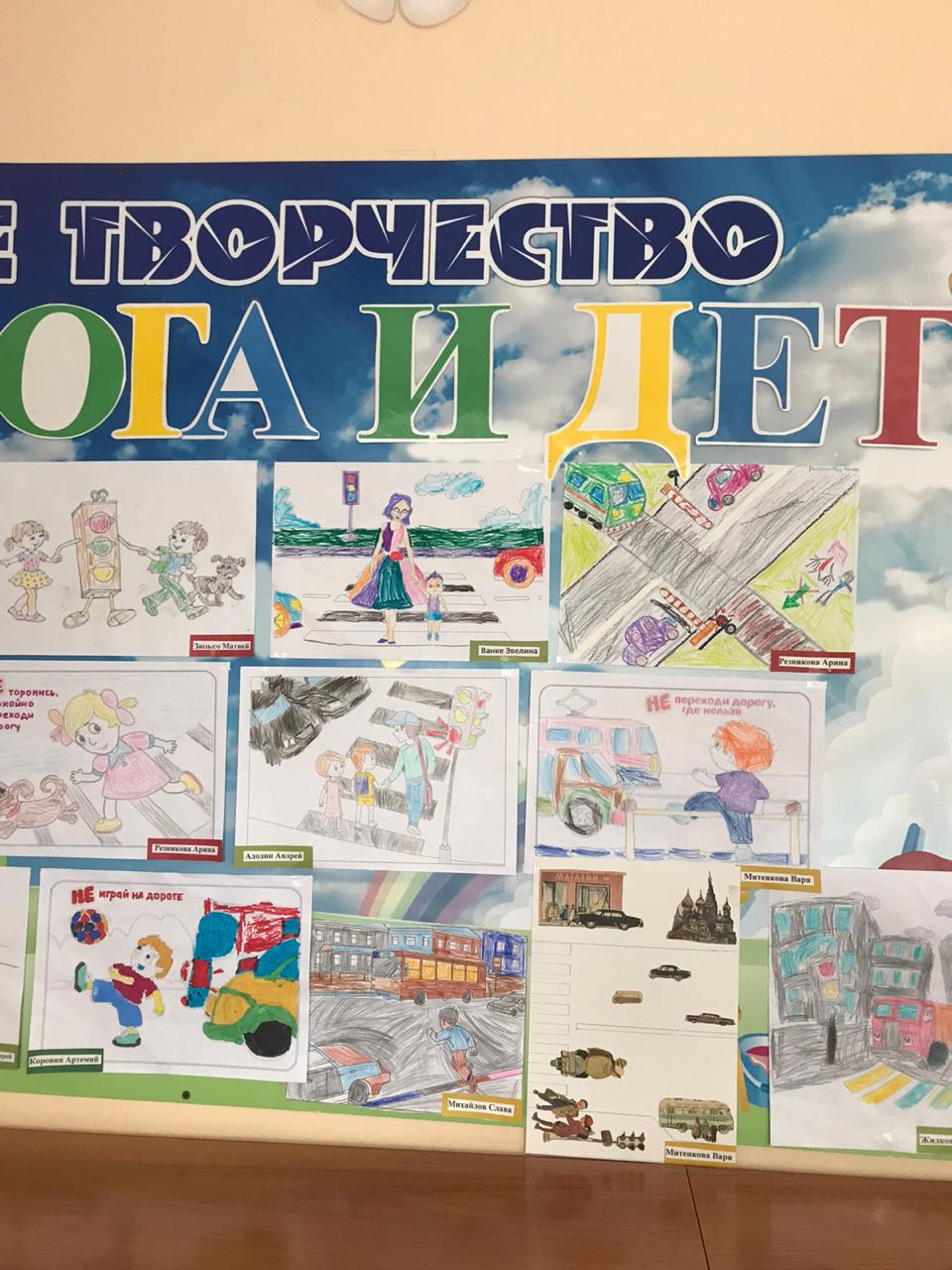 